Friday 12th January 2024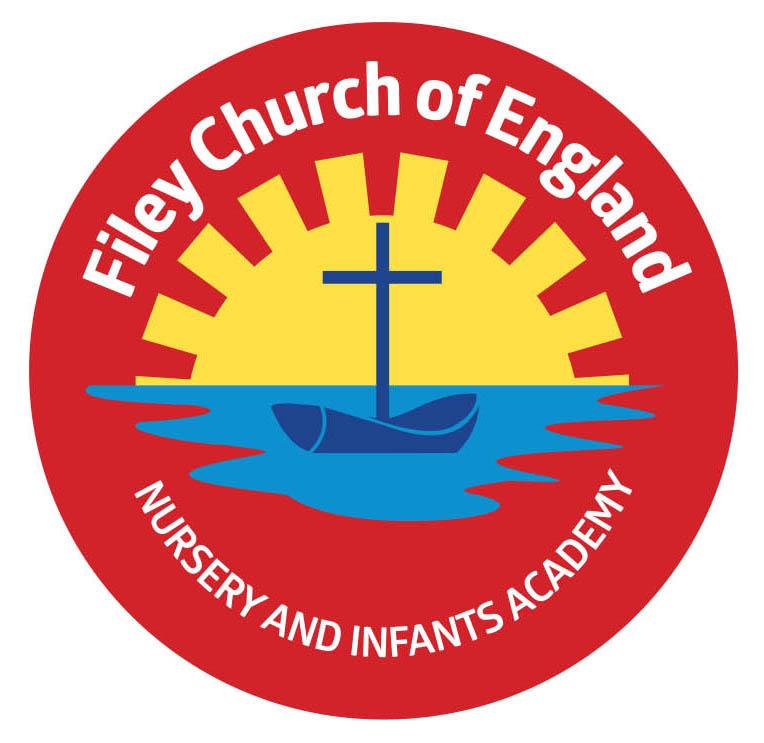 Dear Parents/CarersHappy New Year! It is wonderful to have everyone back in school for the start of the spring term and I hope you all enjoyed the festive break. Each class teacher in Reception and KS1 have written a parent/carer letter this week, outlining all the important things you need to know for this half term. Your child should have brought home a paper copy but these letters are also available on the school website: www.fileyinfants.ebor.academy under TEACHING & LEARNING - Classes   We have many exciting things happening in school this term so I have included dates up until Easter at the bottom of this letter. Please keep these safe so you know what is happening.  Next week school meals will be following week 2 please see the menu attached to this email. (Remember everyone is entitled to a FREE school meal in Reception, Year 1 and Year 2, unfortunately Nursery meals are not included in this Government funding).    Christian Distinctiveness On return to school this week we had a lovely letter from one of the residents at Filey Fields thanking the Reception children for their visit before we broke up at the end of term. This intergenerational work with local care homes and community centers benefits the children as well as our elderly community. It is a delight to see both young and old enjoying each others company and learning from each other. We will be arranging another visit later on this half term. The FREE food table started again today at the front of school. We will always send a text message so you know that the table is ready, please bring a bag and help yourselves. ‘Community, Compassion & Friendship’ are our core values, which are at the heart of everything we do. Attendance We know the importance that regular attendance has on your child’s learning and well-being; and that having good attendance is directly linked to raising achievement and develops skills for life and work. Regular attendance enables pupils to adapt better to routines, schoolwork, and friendship groups. From 8 January, The Government is launching a national campaign to remind parents and carers of the importance of school attendance. The campaign strapline is “moments matter, attendance counts”; you will see various posters displayed around school sharing this message.As an incentive to encourage great attendance in our school, we would like to reward every pupil that manages to achieve 100% attendance for the Spring Term! The spring term this year is only 10 weeks with a week half term holiday in the middle. We are planning a very special treat for the children that manage to achieve 100% this term (yet to be announced)! Any children that do not manage 100% for the spring term please do not worry because we will plan another very special treat for the summer term’s 100% attenders!   Of course, if children are too ill to attend school this is understandable and unfortunately cannot be avoided. Please see below:Year 2 Recorder GroupAll year two children should have received a letter this week giving them the opportunity to learn to play the recorder. This will start after the half term break and take place every Thursday lunchtime from 12-12.30pm. If your child is interested, please return the letter, if you would like any further information please ask your child’s class teacher.   Nursery NewsThis week in Nursery we have been getting to know our new friends that have started school. All the children who already attend Nursery have been very kind, showing them what to do and where everything is. We have also been thinking about winter and talking about animals that hibernate. Some of the children have created wonderful wintery pictures to display in the classroom and in the art corridor. Reception NewsThis week in Reception, the children have been introduced to the story One Snowy Night. They have used the puppets in the reading area to re-tell the story and created images from the story using the play dough. The children worked together to create Percy's Hut in the role play area and have been keen to re-enact the story with their friends. The children have also enjoyed experimenting with the paints and mixed black and white to make shades of grey to paint the woodland creatures. In maths the children have created their own '10 Dots' picture book and are becoming very confident at subitising amounts.Year One NewsIn Year 1 this week, it has been lovely to welcome the children back after the Christmas break and hear about all their lovely experiences over the holidays. In literacy, we have introduced our new story 'Leaf' and learned about the habitats of polar bears and brown bears. In maths, we have been exploring ways to partition numbers 7, 8, 9 and 10. In science, we explored and named different everyday materials. During art, we investigated the technique of collage and worked in teams to create our own colourful collages of Paddington Bear. In R.E., we learnt about celebrations. We named different celebrations and talked about how we celebrate them. In geography, we learned the names of the four countries of the United Kingdom and labelled them on a map.    Year Two NewsThis week Year 2 have been reading their new book 'Lots, The Diversity of Life on Earth'. They have shared their opinions and ideas around the book as well as completing set tasks. In Maths, They have started looking at Multiplication, focusing on equal groups. In science, we are learning about animals including humans and in geography, we have recapped the continents and the oceans. Thank you for your continued support. If you have any concerns or questions please just ask, we are here as always to help in any way that we can.   Best WishesMrs Angela ClarkAngela ClarkHeadteacherDiary Dates (Please keep these dates for your diary) more dates will be added as they arise!January Tuesday 9th January – School OpensThursday 11th January – After school PE club starts for Reception childrenThursday 11th January – After school Cookery Club for group 2Monday 15th January – ‘Wonder Time’ lunchtime club starts for year 1Wednesday 17th January – Last swimming session for Group 2Wednesday 24th January – First swimming session for Group 3Thursday 25th January – last Cookery club for Group 2Monday 29th January – ‘Open the Book’ Collective Worship in school FebruaryThursday 1st February – First Cookery club for group 3Friday 2nd February – Mrs Stubbs’ class poetry assembly 9amMonday 5th February – Miss Withers’ class Enterprise 2.30pm in the school hallTuesday 6th February – Miss Haldenby’s class Enterprise 2.30pm in the school hallWednesday 7th February – Miss Ring’s class Enterprise 2.30pm in the school hallThursday 8th February – Miss Williams’ class Enterprise 2.30pm in the school hallFriday 9th February – Mrs Monks/Mrs Kerr’s class poetry assembly 9am Friday 9th February – Mr Jackson’s class Enterprise 2.30pm in the school hallFriday 9th February – School Closes for half termHALF TERMMonday 19th February – School OpensThursday 22nd February – Recorder club starts for year 2 12-12.30pmThursday 22nd February - PE club starts for year 2 after schoolMonday 26th February – ‘Open the Book’ Collective Worship in schoolMarchTuesday 5th March – Reverend Phil leads Collective Worship in schoolThursday 7th March – Last cookery club for group 3Friday 8th March – Celebrate World Book Day in schoolMonday 11th March – Parent Meetings 3pm-5pmTuesday 12th March – Parent Meetings 3pm-5pmWednesday 13th March – Parent Meetings 3pm-5pmThursday 14th March – Gymnastics Demonstrations for year 1 and 2 in the school hallThursday 14th March – First cookery club for group 4Friday 15th March – Celebrate Red Nose Day!Monday 18th March – Easter service at St John’s ChurchWednesday 20th March – Last swimming session for group 3Thursday 21st March - Gymnastics Demonstrations for Reception and Nursery in the school hallFriday 22nd March – Easter Hat Parade around school 2.30pmFriday 22nd March – School Closes for the end of term AprilTuesday 9th April – School opens for the start of the summer termWednesday 10th April – First swimming session for Group 4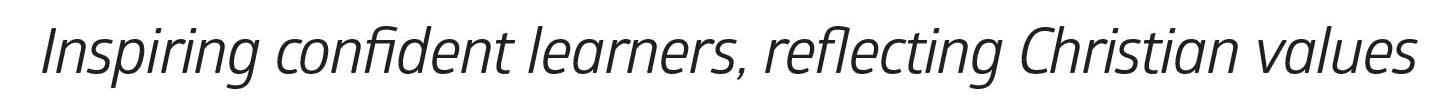 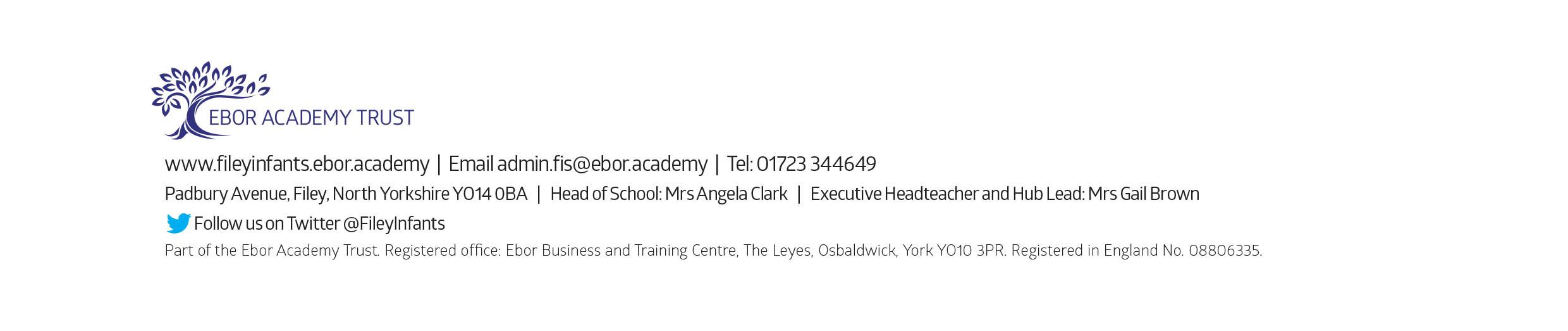 ABSENCE THROUGH ILLNESSWe understand that children can become ill and that it is not always easy to decide whether to send them into school or keep them at home. Please see our traffic light reference guide to support with making this decision. If your child is too ill to attend school, please contact the school office before 09:00 with full details of your child’s illness/symptoms. If we do not hear from you, we will ring you to find out why your child is not in school. If we cannot make contact, a home visit will be conducted. Green - Come to school Coughs, colds, tiredness, and sore throats. We will always phone you if their symptoms worsenAmber - Seek advice Headaches, stomach aches. Children can sometimes feel unwell for a variety of reasons; call for advice.Red - Stay at home Sickness & Diarrhoea 48hrs must have elapsed from children’s last episode before returning to school